附件2：“客从远方来”产品展台及灯箱广告示意图（含规格尺寸）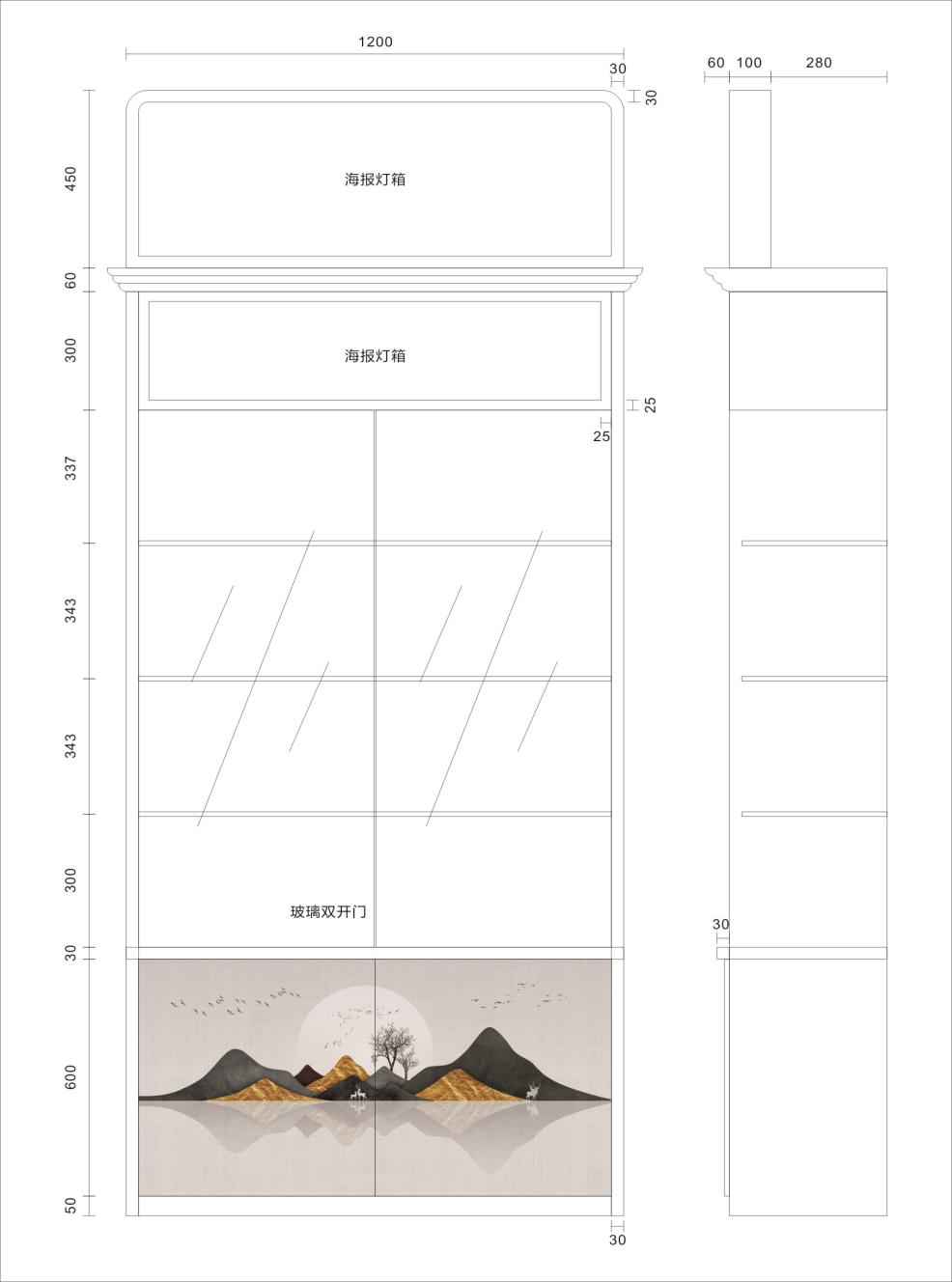 